Publicado en  el 12/08/2016 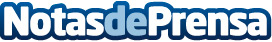 British Airways i360, la torre más esbelta del mundo con el mirador más altoEl proyecto, llevado a cabo en Brighton, Inglaterra, que ha batido tres récords, siendo también el primer teleferico vertical del planetaDatos de contacto:Nota de prensa publicada en: https://www.notasdeprensa.es/british-airways-i360-la-torre-mas-esbelta-del Categorias: Viaje Turismo http://www.notasdeprensa.es